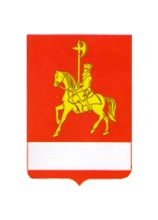 АДМИНИСТРАЦИЯ КАРАТУЗСКОГО РАЙОНАПОСТАНОВЛЕНИЕ25.11.2022	с. Каратузское	          № 951-п    О проведении районного мероприятия «Новогодняя ёлка Главы района»В целях  поощрения детей, достигших особых результатов в учебе, принимающих активное участие в жизни класса, школы, сельских поселений Каратузского района, ПОСТАНОВЛЯЮ: Утвердить положение о районном мероприятии «Новогодняя ёлка Главы района» (далее – районное мероприятие), согласно приложению № 1 к настоящему постановлению. Утвердить состав организационного комитета и план организационных мероприятий по подготовке и проведению районного мероприятия, согласно приложениям №№ 2, 3 к настоящему постановлению.Отделу культуры, молодежной политики и туризма администрации Каратузского района (А.А. Козин), совместно с Управлением образования администрации Каратузского района (Т.Г. Серегина) организовать проведение районного мероприятия, с соблюдением превентивных мер, санитарно-противоэпидемических мероприятий в условиях распространения новой коронавирусной инфекции. Е.С. Мигла, заместителю главы района по финансам, экономике – руководителю финансового управления администрации Каратузского района, обеспечить финансирование согласно пункту 1.1 подпрограммы 3 «Одаренные дети» муниципальной программы Каратузского района «Развитие системы образования Каратузского района».Рекомендовать начальнику ОП № 2 МО МВД России «Курагинский» Ю.А. Мейнготу обеспечить безопасность во время проведения мероприятия 23.12.2022 года, начало мероприятия в 13.00 часов.Контроль за исполнением настоящего постановления возложить на А.А. Савина, заместителя главы района по социальным вопросам.7. Постановление вступает в силу в день, следующий за днём его официального опубликования в периодическом печатном издании Вести муниципального образования «Каратузский район».Глава района                                                                                         К.А. ТюнинПоложениео районном мероприятии «Новогодняя ёлка Главы района»Дата:   23.12.2022 года, начало в 13.00 часов.Место: МБУК «КС Каратузского района» в РЦК «Спутник».I. Общие положенияРайонное мероприятие «Новогодняя ёлка Главы района» (далее – районное мероприятие)  проводится для учащихся  общеобразовательных учреждений Каратузского района. 	Учредитель районного мероприятия – администрация Каратузского района.	Организаторы  районного мероприятия:	- МБОУ ДО «Центр «Радуга»;	- МБУК «КС Каратузского района».II. Цели и задачи 	Районное мероприятие проводится с целью поощрения обучающихся общеобразовательных  учреждений  Каратузского района за высокие достижения в учебе и общественной жизни класса и района.  	Задачи:поддержка и  стимулирование активных и одаренных детей;повышение социальной  значимости  образовательного процесса;укрепление дружеских связей между учащимися общеобразовательных учреждений Каратузского района.III. Участники 	В районном мероприятии могут принять участие учащиеся с 1 по 8 классы общеобразовательных учреждений, обучающиеся на «отлично», а также  принимающие активное  участие в общественной жизни класса, школы, села, района.	Выдвижение участников осуществляют общеобразовательные учреждения, согласно достижениям кандидата. Списки участников утверждаются директором общеобразовательного  учреждения и направляются  в организационный комитет до 01.12.2022 года.IV. Сроки и место проведения Районное мероприятие проводится 23.12.2022 года, в 13.00ч. на базе МБУК «КС Каратузского района» в РЦК «Спутник».V. Финансирование	Финансирование расходов на приобретение подарков одаренным учащимся производится согласно пункту 1.1. мероприятия подпрограммы 3 «Одаренные дети», реализуемой в рамках муниципальной программы «Развитие системы образования Каратузского района».СОСТАВорганизационного комитета по подготовке и  проведениюрайонного мероприятия «Новогодняя ёлка Главы района»А.А. Савин, заместитель главы района по социальным вопросам – председатель оргкомитета.Секретарь оргкомитета:О.А. Дудорова, ведущий специалист Управления образования администрации Каратузского района.Члены оргкомитета:Т.Г. Серегина,  Руководитель Управления образования администрации Каратузского района;А.А. Козин, начальник отдела культуры, молодежной политики и туризма администрации Каратузского района;П.В. Меркулова, руководитель МСБУ  «РЦБ»;Е.И. Блинцов, директор МБУК «Клубная система Каратузского района»;Л.Н. Николаева, директор МБУК «Межпоселенческая библиотека Каратузского района»;А.А. Зорина, директор МБОУ ДО «Центр «Радуга».ПЛАНорганизационных мероприятий по подготовке и проведению районного мероприятия «Новогодняя ёлка Главы района»Приложение № 1 к постановлению администрации Каратузского района от 25.11.2022 № 951-пПриложение № 2 к постановлению администрации Каратузского района от 25.11.2022 № 951-пПриложение № 3 к постановлению администрации Каратузского района от 25.11.2022 № 951-п№п/пНаименование  мероприятияСрок исполненияОтветственные1.Разработка сценария новогоднего представлениядо 09.12.2022Е.И. Блинцов, директор МБУК «Клубная система Каратузского района2.Разработка тематических локаций: мастер-классы, выставкидо 09.12.2022Л.Н. Николаева, директор МБУК «Межпоселенческая библиотека Каратузского района»;А.А. Зорина, директор МБОУ ДО «Центр «Радуга»3.Формирование списков участников до 01.12.2022О.А. Дудорова, ведущий специалист Управления образования администрации Каратузского района4.Ходатайство об обеспечении охраны общественного порядка во время проведения районного мероприятиядо 09.12.2022О.А. Дудорова, ведущий специалист Управления образования администрации Каратузского района5.Организация приобретения подарков от Главы районадо 15.12.2022А.А. Зорина, директор МБОУ ДО «Центр «Радуга»6.Обеспечение противопожарной безопасностив течение проведения мероприятияЕ.И. Блинцов, директор МБУК «Клубная система Каратузского района»7.Обеспечение сопровождения групп детейв течение проведения мероприятияРуководители общеобразовательных учреждений8.Соблюдение санитарно-гигиенических нормв течение проведения мероприятияЕ.И. Блинцов, директор МБУК «Клубная система Каратузского района»,А.А. Зорина, директор МБОУ ДО «Центр «Радуга»9.Обеспечение общественного порядкав течение проведения мероприятияЮ.А. Мейнгот, начальник ОП № 2 МО МВД России «Курагинский» 10.Освещение районного мероприятия в средствах массовой информации23.12.2022А.А. Зорина, директор МБОУ ДО «Центр «Радуга»,И.С. Учинин, директор МБУК «Центр культурных инициатив и кинематографии Каратузского района»